Tráthchlár Staideár Bl.6 Bitheolaíocht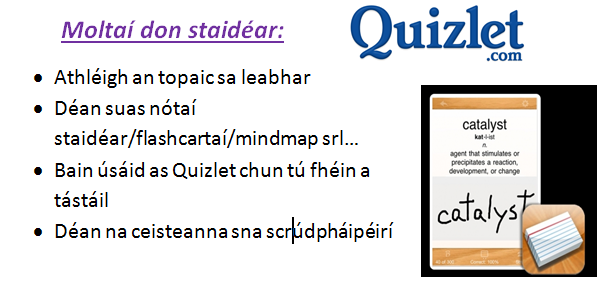 Ba chóir go mbeadh déantús na cheisteanna an obair deireanach don achoimre & bí cinnte aon rud anaithnid a LORG sa leabhar/nótaí/idirlín….Déan ‘highlighting’ ar aon Q. nach dtuigeann tú..Topaic :Spriocdáta don obair :Aonad : (sa leabhar)Cill deighilt- Miotóis & Méóis       Céadaoin  7ú EanairAonad 2DNACéadaoin 14ú EanairAonad 2An Córas Díleá& Bia Céadaoin 21ú EanairAonad 3 & 1Fotaisintéis & Structúir an BláthphlandaCéadaoin 28ú EanairAonad 2 & 3ÉiceolaíochtCéadaoin 4ú FeabhraAonad 1MionscrudaitheLeath théarmaMionscrudaitheAthceartúcháin Céadaoin 4ú MártaCóras Néarógach & bun structúir an ChillCéadaoin 11ú MártaAonad 2&3RiospráidCéadaoin 18ú MártaAonad 2Inealltóireacht Géiniteach, Eabhlóid & GéineolaíochtCéadaoin 25ú MártaAonad 2Casc 27ú Márta- 13ú Aib.Einsímí Céadaoin 15ú Aib.Aonad 2Atáirgeadh – an DuineCéadaoin 22ú Aib.Aonad 3Atáirgeadh- an PlandaCéadaoin 29ú Aib.Aonad 3Córas Imdhíonach & VirisíCéadaoin 6ú BealtaineAonad 3Mionscrúdú 2 ??? i ndiadh scoil Céadoin 6ú ?Córas imsruthaithe & Córas Análaithe/RiospráideCéadaoin 13ú Bealtaine.Aonad 3Iompar & Freagairt- bláthphlandaCéadaoin 19ú BealtaineAonad 3Fotaisintéis & Riospráid Aeróbach& Anaeróbach (nasc)Céadaoin 26ú BealtaineAonad 2